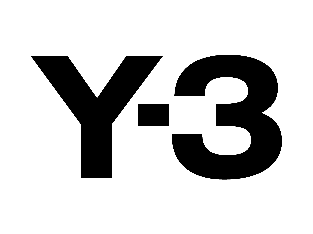 Y-3 and Real Madrid Reunite to Present a Collaborative Travel CollectionHaving recently celebrated the iconic club’s 120th anniversary with a special kit for the 2021/2022 season, this year, Y-3 and Real Madrid have come together once again to bring Yohji Yamamoto’s distinct perspective to one of the sporting world’s most decorated clubs, with a seven-piece travel collection.Inspired by the signature monochromatic color palette of both Real Madrid and Y-3, the travel collection itself consists of a sleek and elegant selection of pieces in all black. Crafted at the intersection of tailoring and athletic-wear, the suite of pieces includes a short sleeve polo, a long sleeve polo, a pair of shorts, a pair of track pants, a track top, a coach jacket, and a premium faux leather jacket – each made with soft sporting fabrics and finished with collaborative details such as Yohji Yamamoto’s instantly recognizable handwritten signature script wordmark and the Real Madrid crest. Accompanying the launch of the travel collection is a campaign shot by trailblazing London-based photographer Gabriel Moses featuring past and present Real Madrid icons including Naomie Feller, Jude Bellingham, David Alaba, Misa Rodríguez, and Zinedine Zidane. Arriving on March 8th, the Y-3 for Real Madrid Travel Range is available globally at adidas.com/y-3, on CONFIRMED, in store, Real Madrid Official Stores, shop.realmadrid.com and through select retailers.adidas.com/Y-3#Y3 @adidasY3  Facebook.com/adidasy3About Y-3  First introduced on the runways of Paris Fashion Week as one of the world’s first fashion and sportswear collaborations, since 2002 Y-3 has continued to advance a distinct perspective. Bringing together the renegade spirit of Japanese designer, Yohji Yamamoto, and the archival legacy of adidas, the brand never ceases in its desire to reimagine the codes of performance-inspired apparel, footwear, and accessories. Blending avant-garde design with sporting innovation, Y-3 is instantly recognizable by its daring silhouettes, bold lines, and unconventional material combinations. A true partnership and exchange on all levels, the brand is marked by its iconic logo which signifies the unification of two icons – the “Y” borrowed from Yohji’s name and the “3” representing adidas’ signature stripes. About Real MadridReal Madrid C.F. is a sport entity with 122 years of history. It is the club with the most European Cups of both football (14) and basketball (11) and was awarded by FIFA as the Best Club of the twentieth century. Real Madrid has millions of fans in all corners of the world, with more than 525 million followers on social media, and is for the fourth year in a row the most valuable football club in Europe according to The European Elite 2022 report. Real Madrid is the most valuable football brand in the world for Brand Finance for the fourth year in a row. More information about Real Madrid C.F. is available at www.realmadrid.com, the most visited football club website for the sixth consecutive year.